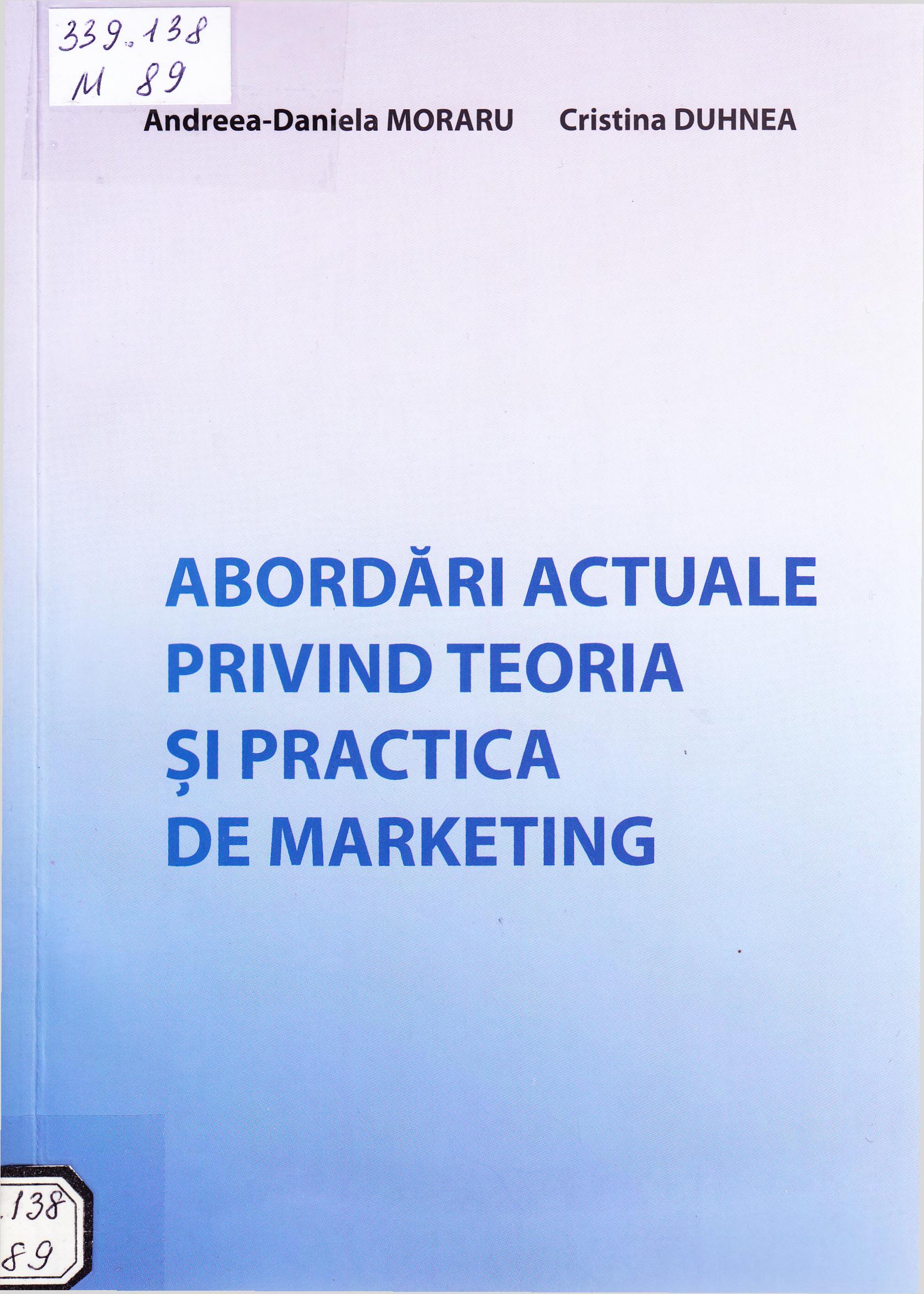 CuprinsCuvânt înainte	5CAPITOLUL 1	7MARKETINGUL ÎN ECONOMIA GLOBALĂ	7Definirea marketingului	8Nevoi, dorinţe, cerere	11Funcţiile marketingului	12TEME DE DISCUŢIE	16CAPITOLUL 2		17MEDIUL EXTERN AL ORGANIZAŢIEI	17Mediul organizaţiei - consideraţii generale	18Micromediul organizaţiei	20Macromediul organizaţiei	28TEME DE DISCUŢIE	32CAPITOLUL 3	33PIAŢA. ANALIZA PIEŢEI	33Evoluţia pieţei	34Dimensiunile şi analiza pieţei	36TEME DE DISCUŢIE	42CAPITOLUL 4	43PRODUSE, SERVICII, MĂRCI	43Abordări conceptuale ale produselor şi serviciilor	44Nivelurile şi componentele produsului	46TEME DE DISCUŢIE	53CAPITOLUL 5	54MIXUL DE MARKETING TRADITIONAL SI MIXUL 
DE MARKETING EXTINS	54Mixul de marketing tradiţional	55Mixul de marketing extins	60TEME DE DISCUŢIE	65întrebări de verificare şi aplicaţii	66Teste grilă			89Test 1	89Test 2	92Test 3	95Răspunsuri la testele grilă	98Bibliografie	99Titlu: Abordări actuale privind teoria și practica de marketingAutor: Andreea-Daniela Moraru, Cristina DuhneaLocul, editura, anul ediţiei: Chișinău: Epigraf, 2021Cota: 339.138, M-89Localizare: Sala de lectura N 1 (1 ex.)